ОтчетПензенского регионального общественного благотворительного фонда«Рука помощи бездомным животным»за 2 квартал 2018 г.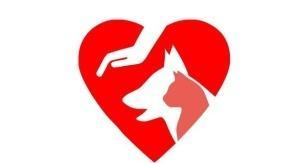 ПЕНЗЕНСКИЙ РЕГИОНАЛЬНЫЙ ОБЩЕСТВЕННЫЙ БЛАГОТВОРИТЕЛЬНЫЙ ФОНД«РУКА ПОМОЩИ БЕЗДОМНЫМ ЖИВОТНЫМ»Остаток на 01.04.2018 г. 1703520,95Поступления за 2 квартал 2018 г.2198115,22 Благотворительные пожертвования на уставные цели, в том числе:1279767,10от физических лиц1098017,10от юридических лиц и индивидуальных предпринимателей181750,00Целевые пожертвования918348,12Расходы за 2 квартал 2018 г.1395004,98Содержание Центра работы с животными «Питомец», в том числе:- Закупка кормов- Арендная плата- Закупка оборудования - Закупка вет.препаратов и дезинфектора- Заработная плата сотрудников Центра, включая взносы во внебюджетные фонды918043,10380421,90118648,8358883,0066496,27282893,10Программа «Первая помощь»188669,00Административно-управленческие расходы193067,20Остаток на 30.06.2018 г.2612556,87